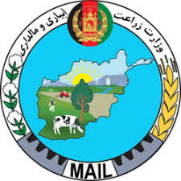 لینک خبرتاریخ نشر خبرنام رسانهموضوع خبرhttps://da.azadiradio.com18 /8/1399رادیو آزادیوزارت زراعت: روند توزیع ۱۴هزار تُن تخم 	اصلاح شده گندم آغاز شد  https://da.azadiradio.com18 /8/1399رادیو آزادیصادرات انار افغانستان در مقایسه با سال‌های گذشته بیشتر شده است https://da.azadiradio.com18 /8/1399رادیو آزادیپیشرفت کار ساخت ۳۰۰ مزرعه نمایشی سویا در20 ولایت افغانستان  https://www.pajhwok.com18 /8/1399آژانس پژواک۱۴هزار متریک تُن تخم اصلاح ‌شده گندم به دهاقین توزیع می‌شودhttps://www.etilaatroz.com19 /8/1399روزنامه اطلاعات روزحاصلات جلغوزه ننگرهار37 درصد افزایش یافته است https://neshananews.com18 /8/1399خبرگزاری نشانهساختمان ۲۰ ذخیره‌گاه پیاز در ولایت سرپل به بهره‌برداری سپرده شد https://af.shafaqna.com/FA/41322418 /8/1399خبرگزاری شفقناافزایش ۳۷ درصدی حاصلات جلغوزه در ولایت ننگرهارhttps://af.shafaqna.com/FA/41322418 /8/1399خبرگزاری شفقناروند توزیع تخم‌های اصلاح شده گندم به ۲۸۰ هزار دهقان آغازشد https://af.shafaqna.com/FA/41322418 /8/1399خبرگزاری شفقنافصل برداشت زعفران در ولایت بلخ آغاز شد https://avapress.com/fa/20432818 /8/1399صدای افغان آوا300 مزرعه نمایشی سویا درکشور ساخته می‌شود https://avapress.com/fa/20432818 /8/1399صدای افغان آواسرپرست وزارت زراعت: با توزیع تخم اصلاح‌شده‌، میزان حاصلات گندم ۲۰ تا ۳۰ درصد افزایش می‌یابد http://www.bakhtarnews.com.af/18 /8/1399آژانس باخترسرپرست وزارت زراعت: با توزیع تخم اصلاح‌شده‌، میزان حاصلات گندم ۲۰ تا ۳۰ درصد افزایش می‌یابد http://www.bakhtarnews.com.af/18 /8/1399آژانس باخترحاصلات گلپی در ننگرهار افزایش یافته است http://www.bakhtarnews.com.af/18 /8/1399آژانس باخترتا اخیر سال در۴هزار و ۷۷۱ هکتارزمین باغ احداث می‌شود 